** A BENEFIT CHECK CANNOT BE CARRIED OUT WITHOUT THESE DETAILSI certify that the information given is correct, and I will notify you immediately of any changes in my personal or benefit details. I understand that you will use the information I have provided to process my claim for Free School Meals, and will contact other sources as allowed by the law to verify my initial, and ongoing, entitlement. I understand the detail provided and results of the Free School Meal eligibility check are confidential so will be held securely and the check can be used by other Worcestershire County Council, Babcock Prime departments and schools to assess my entitlement to receive other services.Signature of Applicant....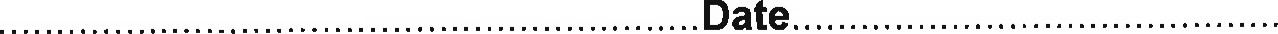 FOR OFFICE USE ONLYwww.babcockprime.co.ukAPPLICATION FORM- FREE SCHOOL MEALS 1 UNIVERSAL INFANT FREE SCHOOL MEALSBefore completing this application form, please read the following notes.Privacy NoticeThe information you provide will be used for administering Free School Meal applications, which are processed using an automated decision making tool. We will store this information for as long as you remain eligible plus 4 years, after which it will be securely disposed of. A full privacy notice detailing how we use your personal information in line with GDPR will be available on our website.l . If you receive any of these benefits then you may be entitled to Free School Meals:Universal Credit provided they have an annual net earned income not exceeding£7,400 (616.67 per month)Income SupportIncome-based Jobseeker's AllowanceIncome-related Employment and Support AllowanceSupport under Part 6 of the Immigration and Asylum Act 1999The guarantee element of Pension CreditChild Tax Credit, provided they are not also entitled to Working Tax Credit and have an annual gross income of no more than £16,190, as assessed by HMRC Working Tax Credit run-on-paid for 4 weeks after you stop qualifying for Working Tax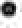 You MUST provide all the information we have requested so that we can undertake a benefit check against the relevant benefit departments. Please list all of your children on this form, even if they attend different schools. If we cannot confirm your entitlement through this process we will contact you to provide paper proof of the benefit you receive.If your child/ren are eligible to a free school meal they have the option of not taking this up but every valid claim will assist your child/ren's school as it enables them to access the governments pupil premium fund.We will send written notification to you and your child/renl s school with the date the provision starts. The date of entitlement starts when we receive a valid application and the eligibility is confirmed. Your claim cannot be backdated and will be reviewed on a regular basis. We will not notify you on any applications made for Key stage 1 pupils qualifying under the Universal Infant Free School Meal provision. This detail will be held at the school.Your child/ren will continue to receive Free School Meals until the end of the UniversalCredit rollout period. This will apply even if your earnings rise above the new threshold or if you stop being entitled to Universal Credit. The rollout period is currently scheduled to end in March 2022. Once Universal Credit is fully rolled out, your child will keep their free school meal until the end of their current phase of education i.e. primary or secondary.If you have any questions take a look at our website at www.worcestershire.gov.uk click on the Free School Meals section under the Apply heading; contact us on 01905 678154 or you can email us at primefreeschoolmeals@babcockinternational.comWhen completed please return this form by either handing into your child's school or sending it to Free school meals at Babcock Prime, Prime House, Unit 1, Woodbury Lane, Norton, Worcester. WR5 2PT.Delivered on behalf ofworcestershire county councilYOUR DETAILSYOUR PARTNERS DETAILSTitle (please circle)Mr	MrsMsMiss 	Mr	Mrs	MsMissFirst Name** Surname** Date of Birth** National InsuranceNumber**National AsylumSupport Service numberRelationship to child (Parent/Guardian)Telephone numberAddressAddressAddressPostcodeCurrent circumstances (Please tick box below)Current circumstances (Please tick box below)Current circumstances (Please tick box below)Current circumstances (Please tick box below)Current circumstances (Please tick box below)Current circumstances (Please tick box below)Current circumstances (Please tick box below)Current circumstances (Please tick box below)Current circumstances (Please tick box below)Joint Family Income Under £16,190Joint Family Income Under £16,190Over £16,190Over £16,190Over £16,190Over £16,190Recently lost your job and receiving the 4 week run on of Working Tax CreditRecently lost your job and receiving the 4 week run on of Working Tax CreditRecently lost your job and receiving the 4 week run on of Working Tax CreditRecently lost your job and receiving the 4 week run on of Working Tax CreditRecently lost your job and receiving the 4 week run on of Working Tax CreditRecently lost your job and receiving the 4 week run on of Working Tax CreditRecently lost your job and receiving the 4 week run on of Working Tax CreditRecently lost your job and receiving the 4 week run on of Working Tax CreditCurrently in receipt of Working Tax CreditCurrently in receipt of Working Tax CreditCurrently in receipt of Working Tax CreditCurrently in receipt of Working Tax CreditCurrently in receipt of Working Tax CreditCurrently in receipt of Working Tax CreditCurrently in receipt of Working Tax CreditCurrently in receipt of Working Tax CreditNot in receipt of benefits but would like to apply for the Universal Infant Free School Meal for my child in Key Stage l – Note: If this box is ticked only the school will retain this form for their use.Not in receipt of benefits but would like to apply for the Universal Infant Free School Meal for my child in Key Stage l – Note: If this box is ticked only the school will retain this form for their use.Not in receipt of benefits but would like to apply for the Universal Infant Free School Meal for my child in Key Stage l – Note: If this box is ticked only the school will retain this form for their use.Not in receipt of benefits but would like to apply for the Universal Infant Free School Meal for my child in Key Stage l – Note: If this box is ticked only the school will retain this form for their use.Not in receipt of benefits but would like to apply for the Universal Infant Free School Meal for my child in Key Stage l – Note: If this box is ticked only the school will retain this form for their use.Not in receipt of benefits but would like to apply for the Universal Infant Free School Meal for my child in Key Stage l – Note: If this box is ticked only the school will retain this form for their use.Not in receipt of benefits but would like to apply for the Universal Infant Free School Meal for my child in Key Stage l – Note: If this box is ticked only the school will retain this form for their use.Not in receipt of benefits but would like to apply for the Universal Infant Free School Meal for my child in Key Stage l – Note: If this box is ticked only the school will retain this form for their use.Which benefit do you receive? Please tick box belowWhich benefit do you receive? Please tick box belowWhich benefit do you receive? Please tick box belowWhich benefit do you receive? Please tick box belowWhich benefit do you receive? Please tick box belowWhich benefit do you receive? Please tick box belowWhich benefit do you receive? Please tick box belowWhich benefit do you receive? Please tick box belowWhich benefit do you receive? Please tick box belowIncome SupportIncome SupportIncome SupportGuaranteed Element of State Pension CreditGuaranteed Element of State Pension CreditJob Seekers Allowance — Income relatedJob Seekers Allowance — Income relatedJob Seekers Allowance — Income relatedUniversal Credit with an annual net earned income of no more than £7,400Universal Credit with an annual net earned income of no more than £7,400Employment and support allowance — Income relatedEmployment and support allowance — Income relatedEmployment and support allowance — Income relatedSupport under Part VI of the Immigration & Asylum Act 1999Support under Part VI of the Immigration & Asylum Act 1999Child Tax Credit (without Working Tax Credit) and an annual income below £16,190Child Tax Credit (without Working Tax Credit) and an annual income below £16,190Child Tax Credit (without Working Tax Credit) and an annual income below £16,190Child Tax Credit (without Working Tax Credit) and an annual income below £16,190Child Tax Credit (without Working Tax Credit) and an annual income below £16,190Child Tax Credit (without Working Tax Credit) and an annual income below £16,190Child Tax Credit (without Working Tax Credit) and an annual income below £16,190Child Tax Credit (without Working Tax Credit) and an annual income below £16,190Details about all the children who you receive Child Benefit for that attend a school in WorcestershireDetails about all the children who you receive Child Benefit for that attend a school in WorcestershireDetails about all the children who you receive Child Benefit for that attend a school in WorcestershireDetails about all the children who you receive Child Benefit for that attend a school in WorcestershireDetails about all the children who you receive Child Benefit for that attend a school in WorcestershireDetails about all the children who you receive Child Benefit for that attend a school in WorcestershireDetails about all the children who you receive Child Benefit for that attend a school in WorcestershireDetails about all the children who you receive Child Benefit for that attend a school in WorcestershireDetails about all the children who you receive Child Benefit for that attend a school in WorcestershireSURNAMEFIRST NAMEFIRST NAMEFIRST NAMEFIRST NAMEDATE OF BIRTHDATE OF BIRTHPRESENT SCHOOLPRESENT SCHOOLCHECKED BYAWARD DATESAWARD DATESFrom